NJOFTIMI PËR SHTYPNDERIM ME ÇMIME PËR TRASHËGIMI KULTURORE KRYESORE TË EUROPËS30 ARRITJE SHËMBULLORE NGA 18 VENDEBruksel / Hagë, 30 qershor 2022Komisioni Europian dhe Europa Nostra sapo kanë shpallur fituesit e vitit 2022 Çmimet e Trashëgimisë Evropiane / Çmimet Europa Nostra, financuar nga programi i BE-së për Europën Kreative. Këtë vit, që shënon 20 vjetorin e Çmimeve më prestigjioze të Europës në fushën e trashëgimisë, 30 arritje të jashtëzakonshme të trashëgimisë nga 18 vende europiane janë dhënë në pesë kategori. Këto kategori janë në përputhje me zhvillimet dhe prioritetet më të fundit në lidhje me politikën dhe praktikën e trashëgimisë në Europë.Fituesit do të festohen më 26 shtator në Pragë në Ceremoninë e Çmimeve të Trashëgimisë Evropiane, që do të mbahet në Operën Shtetërore të restauruar së fundmi dhe bashkëprezantuar nga Komisionerja Evropiane për Inovacionin, Kërkimin, Kulturën, Arsimin dhe Rininë, Mariya Gabriel dhe Presidenti Ekzekutiv i Europa Nostras, Prof. Dr. Hermann Parzinger.Duke reaguar ndaj shpalljes së fituesve të vitit 2022, Komisionerja Europiane Mariya Gabriel, deklaroi: “Përgëzoj ngrohtësisht të gjithë fituesit e Çmimeve të Trashëgimisë Europiane të këtij viti / Çmimeve Europa Nostra për cilësinë e jashtëzakonshme të punës së tyre dhe hapjen e tyre ndaj inovacionit. Viti 2022 është një vit i veçantë pasi ne po festojmë 20 vjetorin e Çmimit të BE-së për Trashëgiminë Kulturore, i cili është bërë çmimi më i spikatur për komunitetin europian të trashëgimisë. Shumë nga iniciativat e shpërblyera demonstrojnë interesin dhe angazhimin e madh të të rinjve për trashëgiminë tonë, historinë tonë dhe identitetin tonë kulturor, i cili është veçanërisht i rëndësishëm në këtë Vit Europian të Rinisë. Një mendim i veçantë shkon për dy laureatët ukrainas. Creative Europe, e cila po bashkëfinancon Çmimet, qëndron për promovimin e kulturës dhe krijimtarisë në ndërtimin e shoqërive gjithëpërfshirëse dhe kohezive të bazuara në vlerat tona thelbësore europiane.”Presidenti Ekzekutiv i Europa Nostra, Prof. Dr. Hermann Parzinger, tha: “Fituesit e çmimit të këtij viti janë shembuj të fuqishëm se si trashëgimia jonë na rilidh me natyrën, ndihmon në krijimin e ndjenjës së përkatësisë dhe vendit dhe është një bllok integral ndërtimi në zhvillimin e një ekonomie që mbështet një mënyrë të qëndrueshme dhe gjithëpërfshirëse të jetës. I përgëzoj këta fitues të jashtëzakonshëm, profesionistë dhe entuziastë, për punën e tyre thelbësore dhe të lavdërueshme”.Fituesit e Çmimeve të Trashëgimisë Europiane 2022 / Çmimet Europa Nostra Ruajtja dhe Ripërdorimet AdaptiveBateria Aachen,  Atlantikwall,West-Flanders, BELGJIKEAachen është e vetmja bateri bregdetare gjermane e Luftës së Parë Botërore, nga e cila ka mbetur mjaftueshëm që vizitorët të kuptojnë strukturën e saj. Kjo i jep restaurimit dhe rigjenerimit të vendodhjes një rëndësi të madhe europiane dhe vlerë pedagogjike.Vila E-1027, Roquebrune-Cap-Martin, FRANCEVila E-1027 u projektua në vitet 1920 nga arkitekti Irlandez dhe projektuesi i mobiljeve Eileen Grey me arkitektin Rumun, Jean Badovici. Restaurimi i plotë i tij, deri në të gjitha objektet dhe materialet e brendshme, duke përfshirë dhe sistemet e avancuara për të shmangur korrozionin, është shembullor për ruajtjen e Arkitekturës Moderniste në të ardhmen.Monumenti i Episkopisë , GREQIKy mauzoleum mbresëlënës romak u shndërrua në një kishë bizantine, pasi mbijetoi pothuajse i paprekur. Hulumtimi i përpiktë u kombinua me konservimin e kujdesshëm, duke rezultuar në një projekt restaurimi me cilësi të lartë.Atlungstad distileri, Ottestad, NORVEGJIE themeluar në 1855, kjo është distileria më e vjetër norvegjeze ende në përdorim. Rehabilitimi i saj përfshinte ripërdorimin e makinerive të vjetra të fabrikës, duke rikthyer karakterin industrial të ndërtesës dhe duke i dhënë asaj qëllime të reja social-kulturore.Manastiri i Capuchos, Sintra, PORTUGALII ndërtuar në vitin 1560, ky kompleks manastiri në pyllin e Sintra -s frymon përkushtim shpirtëror dhe asketizëm. Të gjitha ndërtesat dhe tiparet e tyre dekorative u restauruan, duke kombinuar teknikat tradicionale dhe zgjidhjet inovative.Shtëpia e Lirisë Fetare, Cluj-Napoca, RUMANIKjo ndërtesë e shekullit të 15-të është një nga më të vjetrat dhe më të rëndësishmet në Cluj-Napoca. Pas një procesi dhjetëvjeçar restaurimi, godina u rihap si një qendër kulturore kushtuar idealeve të lirisë fetare dhe tolerancës.Illa del Rei, Menorca, SPANJËRehabilitimi i Illa del Rei është rezultat i një bashkëpunimi të frytshëm midis një fondacioni të krijuar nga vullnetarë vendas, të cilët e kthyen spitalin detar të ndërtuar në 1711 në një muze, dhe një galerie arti Zvicerane, e cila restauroi dhe ripërdori në mënyrë të ndjeshme ndërtesat e Langarës.Kisha e Shën Andreas, Kiev, UKRAINEKy restaurim gjithëpërfshirës dhe i dokumentuar mirë i ka kthyer popullit të Ukrainës një monument me vlerë të rëndësishme kulturore dhe shpirtërore. Kisha tani funksionon si një muze dhe pret shërbime kishtare, ngjarje shkencore dhe edukative dhe koncerte të muzikës së dhomës.HulumtimMundësitë/kërcënimet e trashëgimisë brenda Mega-Events në Evropë (HOMEE), QIPRO / ITALI / POLONIA / MBRETËRI E BASHKUARKy projekt analizoi mundësitë dhe sfidat e organizimit të mega-ngjarjeve në qytetet e trashëgimisë dhe krijoi një kornizë të rëndësishme cilësore për ngjarjet e ardhshme.SILKNOW, FRANCË / GJERMANI / ITALI / POLONI / SLLOVENI / SPANJËProjekti Horizon 2020 prodhoi një sistem kompjuterik inteligjent gjithëpërfshirës që shkon përtej teknologjive aktuale për të përmirësuar të kuptuarit dhe njohuritë tona për trashëgiminë e mëndafshit të Evropës.Heritage Quest, HOLANDËKy projekt i madh i shkencës qytetare në fushën e arkeologjisë ka zbuluar objekte të reja arkeologjike dhe ka kombinuar teknologjitë më të fundit me ndërtimin e komunitetit.Ruajtja e Teatrit të Kukullave Siçiliane, ITALI Ky projekt propozon masa për të mbrojtur, promovuar dhe menaxhuar në mënyrë të qëndrueshme trashëgiminë jomateriale të Teatrit të Kukullave Siçiliane.Edukimi, Trajnimi dhe AftësitëMjeshtër dhe praktikantë, FINLANDËBrezat e rinj dhe më të vjetër janë bashkuar në kushte të barabarta në këtë projekt, për të bashkëpunuar në aktivitete të përbashkëta rreth trashëgimisë kulturore - një model i ri emocionues për përçimin e trashëgimisë jomateriale.Kurs Ndërkombëtar për Teknologjinë e Konservimit të Drurit, NORVEGJIQasja ndërdisiplinore ndaj këtij kursi u lejon profesionistëve nga prejardhje dhe vende të ndryshme të vazhdojnë arsimimin dhe ekspertizën e tyre në fushën e trashëgimisë prej druri.Festivali i Ushqimit Hebre TISH, Varshavë, POLONINëpërmjet këtij kremtimi të trashëgimisë ushqimore hebreje, pjesëmarrësit flasin për historinë e tyre të përbashkët, për të luftuar stereotipet dhe për të thyer barrierat përmes një sërë punëtorish të kuzhinës dhe shijimeve të ushqimit.Muzeu dhe Punëtoria e Shkollës Piscu, RUMANI Trashëgimia kulturore, arti bashkëkohor dhe qeramika bashkohen për të krijuar një qendër kulturore dhe arsimore në një ish-fabrikë qeramike. Shkollat verore, punëtoritë dhe ngjarjet kulturore ndihmojnë në transmetimin e kësaj trashëgimie magjepsëse.Shenjat e qepura, RUMANIKy projekt ndihmon në përcjelljen e aftësive dhe njohurive rreth këmishës tradicionale Rumune dhe bën një deklaratë të fortë kundër industrisë së "modës së shpejtë".Symphony, SPANJËMe një përvojë gjithëpërfshirëse audiovizive, Symphony rrit ndërgjegjësimin dhe vlerësimin për trashëgiminë e muzikës klasike midis brezave të rinj.Angazhimi dhe Ndërgjegjësimi i QytetarëveLumenjtë e Sofjes, BULGARIAMe anë të ndërhyrjeve arkitekturore pop-up dhe ngjarjeve kulturore dhe edukative, kjo nismë i bëri shtretërit e lumenjve artificialë të Sofjes - për herë të parë në 80 vjet - hapësira të aksesueshme për publikun dhe rriti shikueshmërinë e tyre.Kthimi në atdheun “Sami”, FINLANDËNjë program i menduar i dialogut publik i parapriu kthimit të një koleksioni të rëndësishëm të trashëgimisë kulturore sami nga Muzeu Kombëtar i Finlandës në Muzeun Sámi Siida dhe përfaqëson një shembull shumë të rëndësishëm të kthimit efektiv të trashëgimisë.Swapmuseum, Pulia, ITALISwapmuseum mundëson bashkëpunime midis muzeve dhe të rinjve në praktikën e përditshme të muzeve për të ndihmuar në rifreskimin dhe pasurimin e institucioneve të vogla kulturore lokale.Va' Sentiero, ITALINjë ekspeditë trevjeçare me bar nga një grup entuziastësh të rinj që ecën dhe dokumentuan 8000 km të Sentiero Italia, rruga më e gjatë e ecjes në botë, së bashku me 3000 pjesëmarrës nga 10 vende dhe përfshirjen e shumë komuniteteve lokale.“Lumbardhi Përsëri Publik”, Prizren, KOSOVË Lumbardhi Public Again është një nismë e suksesshme për të shpëtuar Kinemanë Historike Lumbardhi nga privatizimi dhe shembja. Aktivitetet e tyre e kanë rifituar kinemanë si një vend trashëgimie që është kthyer në një qendër të gjallë për aktivitete kulturore.Muzeu në fshat, PORTUGALIKy program kulturor bashkon muzetë, artistët dhe komunitetet për të shijuar artin dhe kulturën, për të mësuar dhe ringjallur folklorin dhe trashëgiminë lokale dhe për të përmirësuar aksesin në aktivitetet kulturore në zonat rurale.PAX-Patios de la Axerquía, Kordoba, SPANJËKy është një sistem inovativ i qeverisjes për ndërtesat e trashëgimisë që nxit një model të ri rigjenerimi urban përmes inovacionit social në një kontekst trashëgimie, bazuar në rehabilitimin e shtëpive të braktisur me oborrit (Casa de Vecinos) të Kordobës.Wikipedra, SPANJËWikipedra përdor shkencën e qytetarëve për të zhvilluar një bazë të dhënash njohurish që mund të shpëtojë nga harresa trashëgiminë e thatë të Spanjës dhe rajoneve kufitare përmes një faqe interneti dhe aplikacioni celular.Botërore e Vyshyvanka, UKRAINEAjo që filloi si një turmë e vogël studentore është tani një festë vjetore e festuar ndërkombëtarisht që ndihmon në ruajtjen e këmishës ikonike të qëndisura të Ukrainës (Vyshyvanka) si një element i rëndësishëm i trashëgimisë së popullit Ukrainas.Kampionët e TrashëgimisëKosta Carras †, Athinë, GREQI (pas vdekjes)Për më shumë se 50 vjet, Costa Carras punoi pa u lodhur në favor të trashëgimisë kulturore dhe natyrore të Greqisë dhe Evropës për të krijuar një botë më të qëndrueshme, gjithëpërfshirëse dhe të bukur për brezat e ardhshëm. Ai ishte një konservator vizionar, një historian i shquar dhe një europian i vërtetë.La Paranza Cooperative, Naples, ITALIKjo kooperativë miqsh të rinj ka punuar që në fillim të viteve 2000 për t'i shndërruar katakombet e Napolit në një atraksion të gjallë për vizitorët, duke sjellë gjithashtu një rigjallërim të prekshëm të lagjes Sanità .Elżbieta Szumska,Złoty Stok, POLONIAMe përkushtimin e saj të palodhur, Elżbieta Szumska ndihmoi në transformimin e ish-minierës së arit të Kopalnisë Złota, e vendosur në qytetin e vogël të Złoty Stok, në një nga atraksionet turistike më të njohura të Polonisë.Përveç kësaj, një çmim Europa Nostra i jepet një arritjeje të jashtëzakonshme të trashëgimisë nga një vend europian që nuk merr pjesë në programin e BE-së për Europën Kreative:Muzeu Etnografik Kenan Yavuz, Bayburt, TURQI (Angazhimi dhe Ndërgjegjësimi i Qytetarëve)Ky muze synon të ruajë dhe ringjallë trashëgiminë kulturore të prekshme dhe jomateriale të Bayburtit dhe Anadollit duke ofruar përvoja interaktive për vizitorët e tij, të krijuara në bashkëpunim me komunitetin lokal.Fituesit e çmimit u vendosën nga Juria i përbërë nga ekspertë të trashëgimisë nga e gjithë Europa, pas vlerësimit nga Komitetet e pavarura Përzgjedhëse të kandidaturave të paraqitura nga organizata dhe individë nga 3 6 vende europiane.Ceremonia e Çmimeve të Trashëgimisë Europiane 2022Fituesit do të festohen në 26 shtator në Operan Shtetërore të Pragës me Ceremoninë e Çmimeve të Trashëgimisë Europiane, që do të bashkë-drejtohet nga Komisioneri Europian për Kulturën dhe Presidenti Ekzekutiv i Europa Nostra. Laureatët e Grand Prix dhe fituesi i Çmimit të Publikut, të zgjedhur nga projektet fituese të këtij viti dhe që kanë të drejtë të marrin 10,000 € secili, do të shpallen gjatë ceremonisë. Midis mesit të gushtit dhe mesit të shtatorit, mbështetësit dhe entuziastët e trashëgimisë inkurajohen të votoni në internet për Çmimin e Publikut dhe të mobilizoni mbështetësit për fitues nga vendi juaj ose nga një vend tjetër europian.Ceremonia e Çmimeve të Trashëgimisë Europiane do të jetë një moment kryesor i Samitit të Trashëgimisë Kulturore Europiane 2022 që do të mbahet më 25-27 shtator në Pragë. Samiti, i cili është përfshirë në programin e Presidencës Çeke të Këshillit të Bashkimit Europian, organizohet nga Europa Nostra me mbështetjen e Komisionit Europian.SfondiÇmimet e Trashëgimisë Evropiane / Çmimet Europa Nostra u prezantuan nga Komisioni Europian në vitin 2002 dhe që atëherë janë drejtuar nga Europa Nostra. Skema e Çmimeve ka mbështetjen e Creative Europe programi i Bashkimit Europian. Për 20 vjet, Çmimet kanë theksuar dhe shpërndarë përsosmërinë e moshës së trashëgimisë dhe praktikat më të mira, kanë inkurajuar shkëmbimin ndërkufitar të njohurive dhe kanë lidhur palët e interesuara të trashëgimisë në rrjete më të gjera. Çmimet kanë sjellë përfitime të mëdha për fituesit, si ekspozim më i madh (ndër)kombëtar, financim pasues dhe rritje të numrit të vizitorëve. Përveç kësaj, Çmimet kanë nxitur një kujdes më të madh për trashëgiminë tonë të përbashkët mes qytetarëve të Europës. Prandaj, çmimet kanë qenë një mjet kyç për të promovuar vlerat e shumta të trashëgimisë kulturore dhe natyrore për shoqërinë, ekonominë dhe mjedisin europian. Për fakte dhe shifra shtesë rreth Çmimeve, ju lutemi vizitoni www.europeanheritageawards.eu/facts-figures.Europa Nostra është zëri evropian i shoqërisë civile i angazhuar për ruajtjen dhe promovimin e trashëgimisë kulturore dhe natyrore. Është një federatë pan-evropiane e OJQ-ve të trashëgimisë, e mbështetur nga një rrjet i gjerë organesh publike, kompanish private dhe individësh, që mbulon më shumë se 40 vende. E themeluar në vitin 1963, sot njihet si rrjeti më i madh dhe më përfaqësues i trashëgimisë në Evropë, duke mbajtur marrëdhënie të ngushta me Bashkimin Evropian, Këshillin e Europës, UNESCO-n dhe organizma të tjerë ndërkombëtarë.Europa Nostra bën fushatë për të shpëtuar monumentet, vendet dhe peizazhet e rrezikuara të Europës, veçanërisht përmes Programit 7 Më të Rrezikuarit. Ajo feston përsosmërinë përmes Çmimeve të Trashëgimisë Evropiane / Çmimeve Europa Nostra. Europa Nostra kontribuon në mënyrë aktive në përcaktimin dhe zbatimin e strategjive dhe politikave evropiane në lidhje me trashëgiminë, nëpërmjet një dialogu pjesëmarrës me institucionet evropiane dhe koordinimit të Aleancës Europiane të Trashëgimisë.Europa Nostra është ndër partnerët zyrtarë të iniciativës së Bauhaus-it të ri Europian të zhvilluar nga Komisioni Europian dhe është Bashkëkryetarja Rajonale e Rrjetit të Trashëgimisë Klimatike për Europën dhe Komonuelthin e Shteteve të Pavarura.Europa Kreative është programi i BE-së që mbështet sektorët kulturorë dhe krijues, duke u mundësuar atyre të rrisin kontributin e tyre në shoqërinë, ekonominë dhe mjedisin jetësor të Europës. Me një buxhet prej 2.4 miliardë euro për 2021-2027, ajo mbështet organizatat në fushën e trashëgimisë, arteve interpretuese, arteve të bukura, arteve ndërdisiplinore, botimeve, filmit, TV, muzikës dhe videolojërave si dhe dhjetëra mijëra artistë, profesionistë të kulturës dhe audiovizive.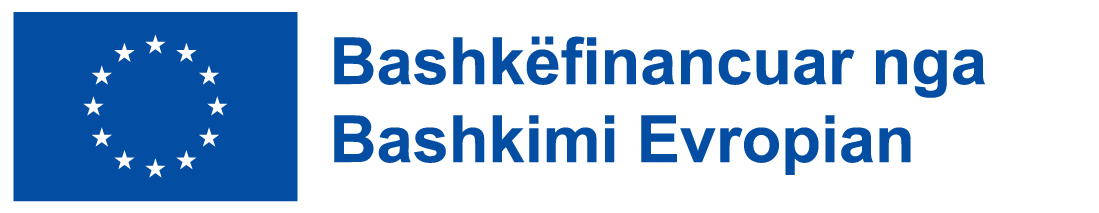 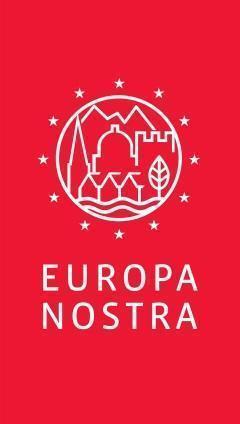 KONTAKTETEUROPA NOSTRAAudrey Hogan, Zyrtare e Programeve ah@europanostra.org ,T. + 31 70 302 40 52Joana Pinheiro, Koordinatore e Komunikimitjp@europanostra.org ,M. + 31 6 34 36 59 85KOMISIONI EUROPIANSonya Gospodinovasonya.gospodinova@ec.europa.eu+32 2 2966953PËR TË MËSUAR MË SHUMËDeklaratë për shtyp në gjuhë të ndryshmeRreth çdo fituesi të çmimit:Informacioni dhe komentet e jurisëVideot (në rezolucion të lartë)Fotografitë dhe e-banera (në rezolucion të lartë)Faqja e internetit Creative Europe Komisionerit Gabriel